Visitor Information: Inpatients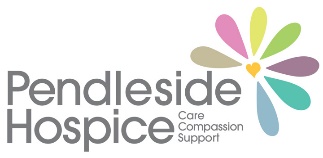 Donations Pendleside Hospice is a registered charity (No.700993) and we wouldn't exist without the support of our local community. We welcome individual, group and corporate donations, volunteers giving up their time to help and people taking part in fundraising and/or organising events. If you would like to make a donation, please scan the QR code or visit our website www.pendleside.org.uk/donate-to-us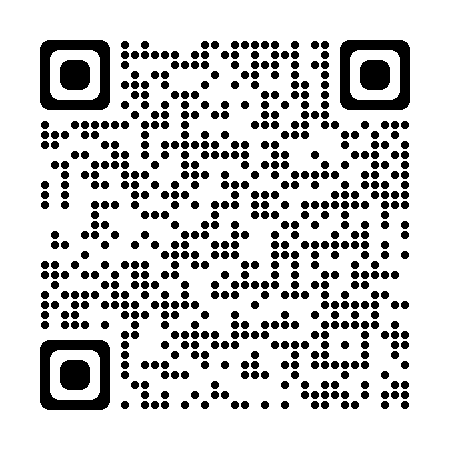  Time: 	 2pm – 8pm  (Monday to Sunday) Respiratory     Symptoms:If you have any respiratory symptoms, please do not visit until you feel well enough and do not have a temperature. If you test positive for COVID-19, do not visit for at least 5 days (permitted from day 6 onwards)Visitor Testing:Lateral flow tests are not required, however, visitors must not visit if they are unwell at all. If you have symptoms, we can provide you with a Lateral Flow Test to provide reassuranceHand Hygiene: Visitors must use Alcohol hand gel when entering & leaving the building Face Masks: Face Masks are only required when visiting  patients with COVID  - you must not visit if you have any COVID or respiratory symptomsNumber of Visitors: We suggest no more than 2 people visit at once due to space available within the bedrooms. We reserve the right to ask visitors to leave if there are too many visitors & disrupting patient care. Waiting Areas: Waiting is permitted by the Pendle Hill MuralFood/Drink: Visitors are permitted to drink in the patients bedroom, but any meals should be eaten in the dining room Patients with COVID: Visiting is permitted during the isolation period with additional measures in place:   1 visitor at a time with full PPE (Mask, Apron, Gloves)            Swabbing patients: All patients are screened for COVID on admission, including swabbing and repeated if symptomatic.Visitors with COVID: Any visitor who tests positive for COVID will not be allowed to visit for a minimum of 5 days and only allowed to then visit (day 6 onwards) if well enough and do not have a temperatureContact with COVID-19: If the contact is with a COVID-19 patient in the Hospice or Hospital – you must speak with the Nurse in charge who will provide advice on testing. End of Life Visiting: Patients who are in the last days of life will be allowed visiting outside of the visiting times. Social Outings: Patients may be permitted to go home for short periods of time but this must be discussed and agreed with the Nurse in Charge. They may be required to undergo further testing following a home/social visit. Outdoor Visiting: Patients can arrange to meet their friends and family within the outdoor visiting areas – weather permitting. This should be booked by prior arrangement by speaking to the Nurse in Charge. 